[IF USED AS AN EMAIL - SUBJECT: It’s time to renew your PTA membership!]Thank you for helping us make a difference this past year in the education, health, and safety of our community’s children. We could not have achieved our PTA goals without you! Your membership helped [INSERT NAME OF YOUR LOCAL PTA] achieve the following goals and provide the following resources this year: List 1st goal attained List 2nd goal attained  List resource number 1 provided List resource number 2 provided We are nowhere near finished and need your membership commitment to accomplish even greater things in the coming year. On tap, we have planned:List 1st goal for this coming yearList 2nd goal for this coming yearList resource number 1 to be providedList resource number 2 to be providedPlease help us by renewing your membership to the [INSERT NAME OF YOUR LOCAL PTA] to continue to support critical academic needs, be an active voice on decisions that impact your child’s health, safety, and quality of education, and build a stronger, more inclusive school community.We invite you to [SELECT ONE: join, invest in, support] our PTA because we can do more together than apart. It will take you less than 5 minutes. [FOR ELECTRONIC DOCUMENTS USE:  You can join by going to (INSERT YOUR JOIN PTA URL)]. [FOR PRINTED DOCUMENTS USE: You can join by completing the form on the back of this letter or by scanning this QR code (INSERT YOUR QR CODE TO YOUR JOIN PTA PAGE.]Thank you again for your loyalty and support.Sincerely, [INSERT NAME][INSERT FULL NAME], [INSERT PTA LEADERSHIP POSITION] [NAME OF YOUR PTA (no abbreviation)] [INSERT PHONE NUMBER] [INSERT EMAIL ADDRESS] 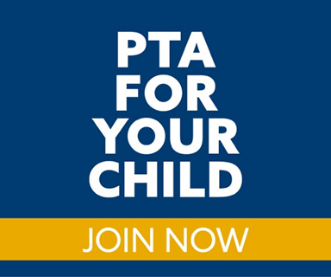 (If used electronically, right click on the graphic to link to your Join PTA URL and then delete this text)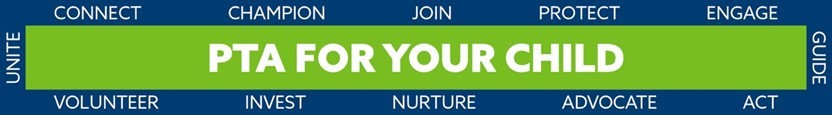 